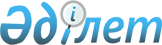 О внесении изменений в постановление акимата от 28 февраля 2014 года № 64 "Об определении мест для размещения агитационных печатных материалов на территории Амангельдинского района"Постановление акимата Амангельдинского района Костанайской области от 26 марта 2021 года № 33. Зарегистрировано Департаментом юстиции Костанайской области 26 марта 2021 года № 9837
      В соответствии с пунктом 6 статьи 28 Конституционного закона Республики Казахстан от 28 сентября 1995 года "О выборах в Республике Казахстан" акимат Амангельдинского района ПОСТАНОВЛЯЕТ:
      1. Внести в постановление акимата Амангельдинского района "Об определении мест для размещения агитационных печатных материалов на территории Амангельдинского района" от 28 февраля 2014 года № 64 (опубликовано 27 марта 2014 года в информационно-правовой системе "Әділет", зарегистрировано в Реестре государственной регистрации нормативных правовых актов под № 4499) следующие изменения:
      приложение к указанному постановлению изложить в новой редакции согласно приложению к настоящему постановлению;
      пункт 3 изложить в новой редакции:
      "3. Контроль за исполнением настоящего постановления возложить на руководителя аппарата акима Амангельдинского района.".
      2. Государственному учреждению "Аппарат акима Амангельдинского района" в установленном законодательством Республики Казахстан порядке обеспечить:
      1) государственную регистрацию настоящего постановления в территориальном органе юстиции;
      2) размещение настоящего постановления на интернет – ресурсе акимата Амангельдинского района после его официального опубликования.
      3. Контроль за исполнением настоящего постановления возложить на руководителя аппарата акима Амангельдинского района.
      4. Настоящее постановление вводится в действие по истечении десяти календарных дней после дня его первого официального опубликования. Места для размещения агитационных печатных материалов на территории Амангельдинского района
					© 2012. РГП на ПХВ «Институт законодательства и правовой информации Республики Казахстан» Министерства юстиции Республики Казахстан
				
      Аким Амангельдинского района 

А. Асанов
Приложение
к постановлению акимата
от 26 марта 2021 года
№ 33Приложение
к постановлению акимата
от 28 февраля 2014 года
№ 64
№
Населенные пункты
Места для размещения агитационных печатных материалов
1
село Амангельды
Щит на пересечении улиц А.Байтурсынова и Дуйсенбина
2
село Есир
Щит у здания коммунального государственного учреждения "Общеобразовательная школа имени Н.Мейирманова отдела образования Амангельдинского района" Управления образования акимата Костанайской области
3
село Кемер
Щит на центральной улице села
4
село Когалыколь
Щит на центральной улице села
5
село Аккиси
Щит на центральной улице села
6
село Карасу
Щит у здания коммунального государственного учреждения "Жасбуынская общеобразовательная школа отдела образования Амангельдинского района" Управления образования акимата Костанайской области
7
село имени Абу Сыздыкова
Щит на центральной улице села
8
село Есенбаева
Щит на центральной улице села
9
село Агайдар
Щит на центральной улице села
10
село Амантогай
Щит у здания коммунального государственного учреждения "Амантогайская общеобразовательная школа отдела образования Амангельдинского района" Управления образования акимата Костанайской области
11
село Жалдама
Щит у здания коммунального государственного учреждения "Жалдаминская общеобразовательная школа отдела образования Амангельдинского района" Управления образования акимата Костанайской области
12
село Шакпак
Щит на центральной улице села
13
село Каракудук
Щит на центральной улице села
14
село Тасты
Щит у здания коммунального государственного учреждения "Тастинская общеобразовательная школа отдела образования Амангельдинского района" Управления образования акимата Костанайской области
15
село Карынсалды
Щит у здания коммунального государственного учреждения "Карынсалдинская основная средняя школа отдела образования Амангельдинского района" Управления образования акимата Костанайской области 
16
село Горняк
Щит на центральной улице села
17
село Степняк
Щит у здания коммунального государственного учреждения "Степнякская основная средняя школа отдела образования Амангельдинского района" Управления образования акимата Костанайской области
18
село Уштогай
Щит у здания коммунального государственного учреждения "Рассветская основная средняя школа отдела образования Амангельдинского района" Управления образования акимата Костанайской области 
19
село Аксай
Щит у здания коммунального государственного учреждения "Буйректальская общеобразовательная школа отдела образования Амангельдинского района" Управления образования акимата Костанайской области
20
село Байгабыл
Щит у здания коммунального государственного учреждения "Общеобразовательная школа имени А.Нурманова отдела образования Амангельдинского района" Управления образования акимата Костанайской области
21
село Жанатурмыс
Щит на центральной улице села
22
село Жетибай
Щит на центральной улице села
23
село Кумкешу
Щит у здания коммунального государственного учреждения "Кумкешуская общеобразовательная школа отдела образования Амангельдинского района" Управления образования акимата Костанайской области
24
село Айтбай
Щит на центральной улице села
25
село Урпек
Щит у здания коммунального государственного учреждения "Жана аульская общеобразовательная школа отдела образования Амангельдинского района" Управления образования акимата Костанайской области
26
село Косжан
Щит на центральной улице села
27
село Агаштыколь
Щит у здания коммунального государственного учреждения "Агаштыкольская начальная школа отдела образования Амангельдинского района" Управления образования акимата Костанайской области 
28
село Карашатобе
Щит на центральной улице села
29
село Кабырга
Щит у здания коммунального государственного учреждения "Основная средняя школа имени Н.Крупской отдела образования Амангельдинского района" Управления образования акимата Костанайской области
30
село Жанатай
Щит на центральной улице села